П Е Д А Г О Г И   -  П О Б Е Д И Т Е Л И     К О Н К У Р С А    «У Ч И Т Е Л Ь   Г О Д А»: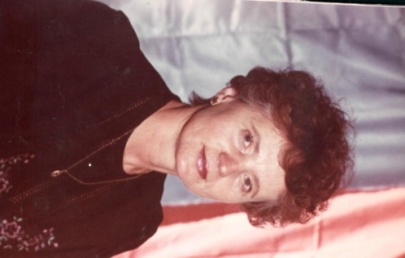 Учитель  года - 1991Валентина  Евдокимовна  Курс1  место  в  районном  конкурсе,  призёр  областного  конкурса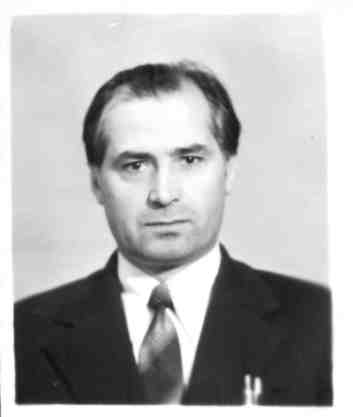 Учитель  года - 1991Аркадий  Данилович  Сапежинский3  место  в районном конкурсе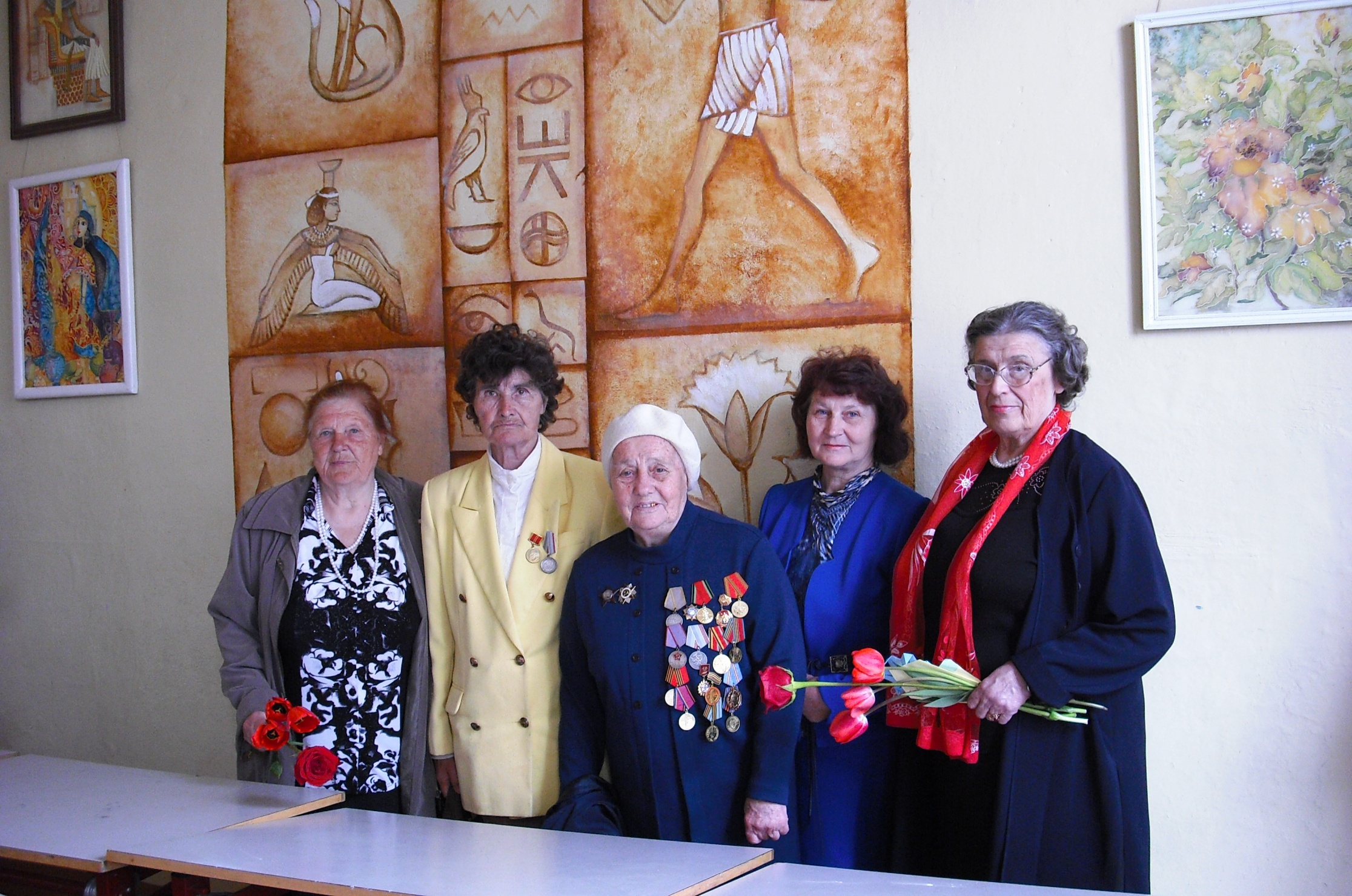 Учитель  года - 1993Людмила  Ивановна  Криштопенко3  место  в  районном  конкурсе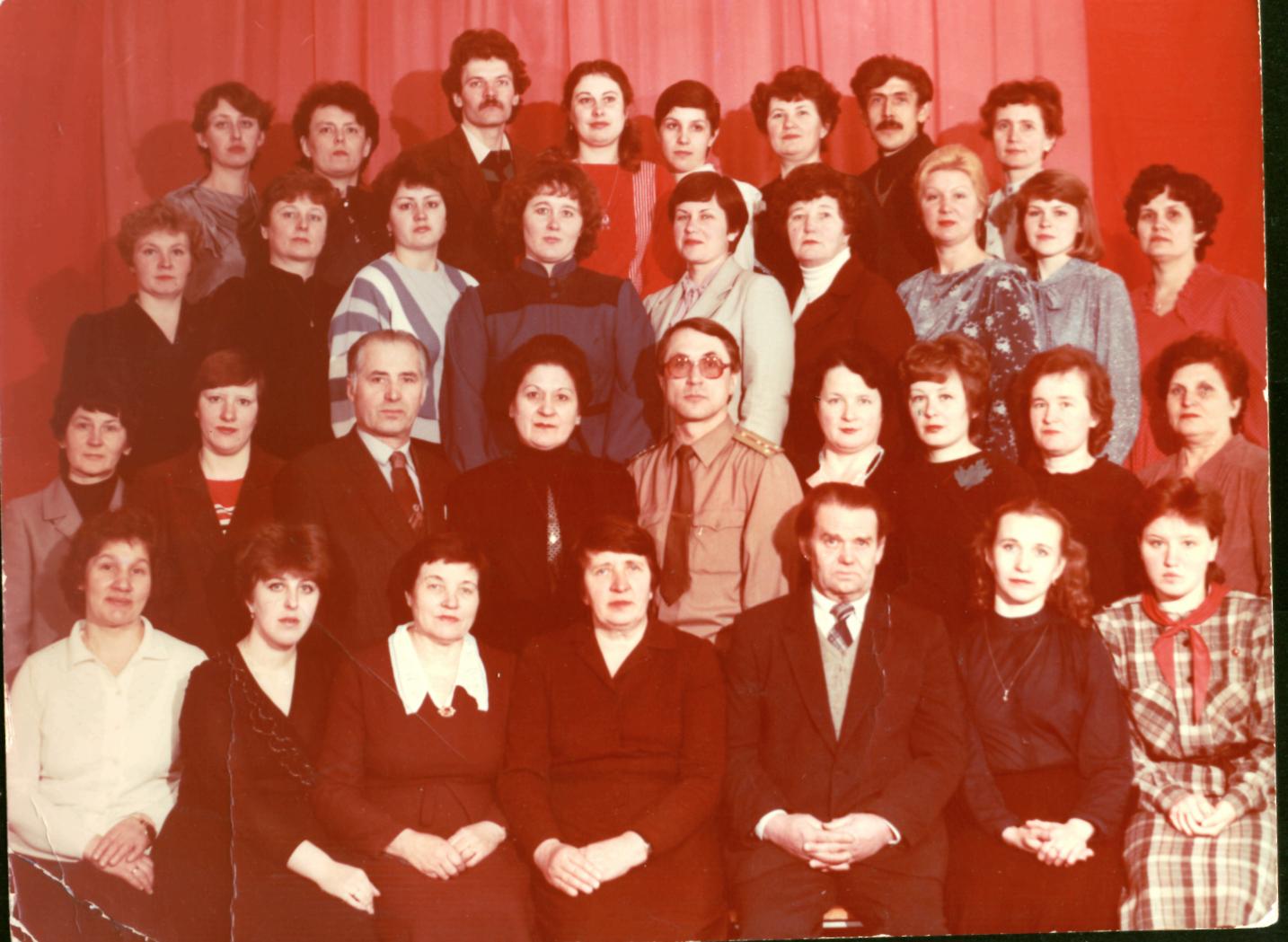 Учитель  года - 1993Владимир  Владимирович  Гошко3  место  в  районном  конкурсе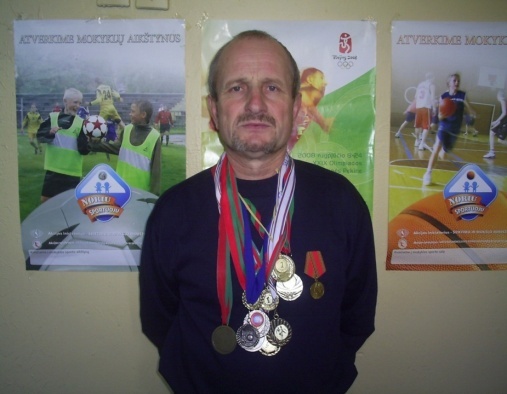 Учитель  года - 1994Святослав  Васильевич  Шутиков1  место  в  районном  конкурсеУчитель  года - 1997Татьяна  Эдуардовна  Ковалёва2  место  в  районном  конкурсеУчитель  года - 2003Татьяна  Чеславовна  Дедун1   место  в  районном  конкурсе,  место  в  областном  конкурсе,призёр  республиканского  конкурсаУчитель  года - 2005Ирина  Михайловна  Кучко1  место  в  районном  конкурсе,призёр  областного  конкурса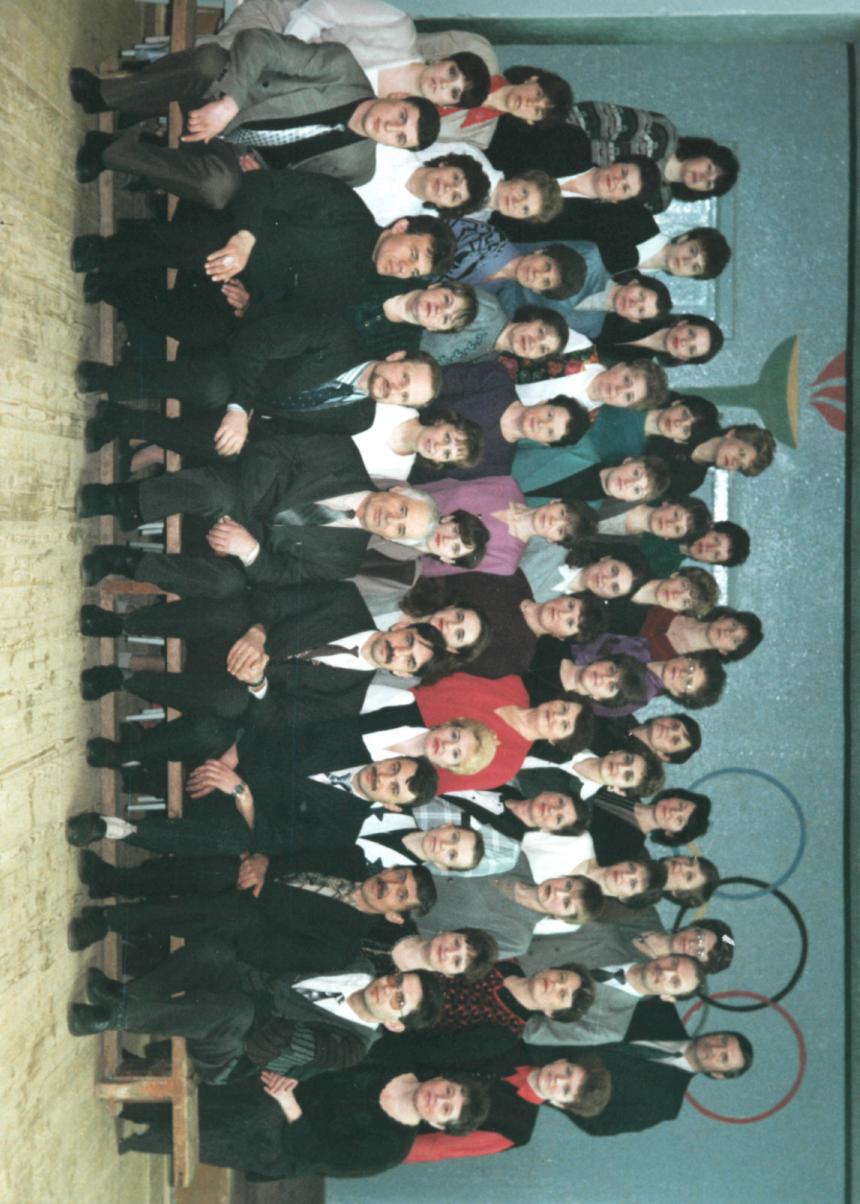 Учитель  года - 2006Елена  Константиновна  Бурдо3  место  в  районном конкурсе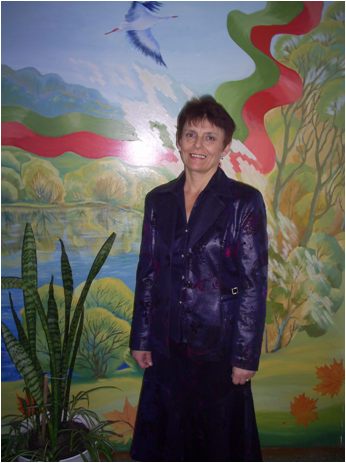 Учитель  года - 2008Елена  Анатольевна Ерёменко1  место  в  районном  конкурсе,5  место  в  областном  конкурсеПРОФИ-педагог(педагог-психолог)2022 годМайя Степановна Павловская 1 место в районном  конкурсеПРОФИ-педагог(педагог социальный)2022 годНаталья Александровна Бельская 1 место в районном  конкурсе,3 место в областном конкурсе